We’re Here For A Good Time (Not A Long Time)Ra McGuire and Brian Smith (Trooper 1977)INTRO: / 1 2 3 4 / [C] / [C] / [C] / [C]A very good [C] friend of mine [C]Told me something the [G] other day [G]I'd like to [Am] pass it on to you‘Cause I be-[F]lieve what he said to be true [C][C] He said we're here for a good [C] time [C]Not a [G] long time (not a [G] long time)So [Am] have a good timeThe [F] sun can't shine every day [C]BRIDGE:[C] And the sun is [F] shinin'[Dm] In this rainy [C] city [C]And the sun is [F] shinin'[Dm] Ooooo, isn't it a [C] pity [C]And [Dm] every year, has its share of tearsAnd [G] every now and [F] then it's gotta [Em] rainWe're [G] here for a good [C] time [C]Not a [G] long time [G]  So [Am] have a good timeThe [F] sun can't shine every day [C]OPTIONAL INSTRUMENTAL VERSE:[C] A very good [C] friend of mine [C]Told me something the [G] other day [G]I'd like to [Am] pass it on to you‘Cause I be-[F]lieve what he said to be true [C]BRIDGE:[C] And the sun is [F] shinin'[Dm] In this rainy [C] city [C]And the sun is [F] shinin'[Dm] Ooooo, isn't it a [C] pity [C]And [Dm] every year, has its share of tearsAnd [G] every now and [F] then it's gotta [Em] rainWe're [G] here for a good [C] time [C]Not a [G] long time [G]  So [Am] have a good timeThe [F] sun can't shine every [C] day [C]  (shine every day)We're here for a good [C] time [C]           (here for a good time)Not a [G] long time [G]                           (not a long time)So [Am] have a good time                       (have a good time)The [F] sun can't shine every [C] day [G] (the sun can’t shine every day)We're here for a good [D] time [D]            (here for a good time)Not a [A] long time [A]                             (not a long, not a long time)So [Bm] have a good time                         (have a good time)The [G] sun can't shine every [D] day [D] (the sun can’t shine, the sun can’t shine)So [Bm] have a good time                         (have a good… time)The [G] sun can't shine every [D] day [D]  (the sun can’t shine every day)We're here for a good [D] time [D]Not a [A] long time [A]                       (not a long time)So [Bm] have a good time                   (have a good time)The [G] sun can't shine every [D] day [D]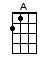 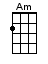 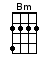 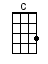 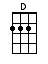 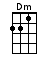 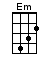 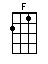 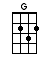 www.bytownukulele.ca